SREDA_rešitveMAT – Preoblikovanje likov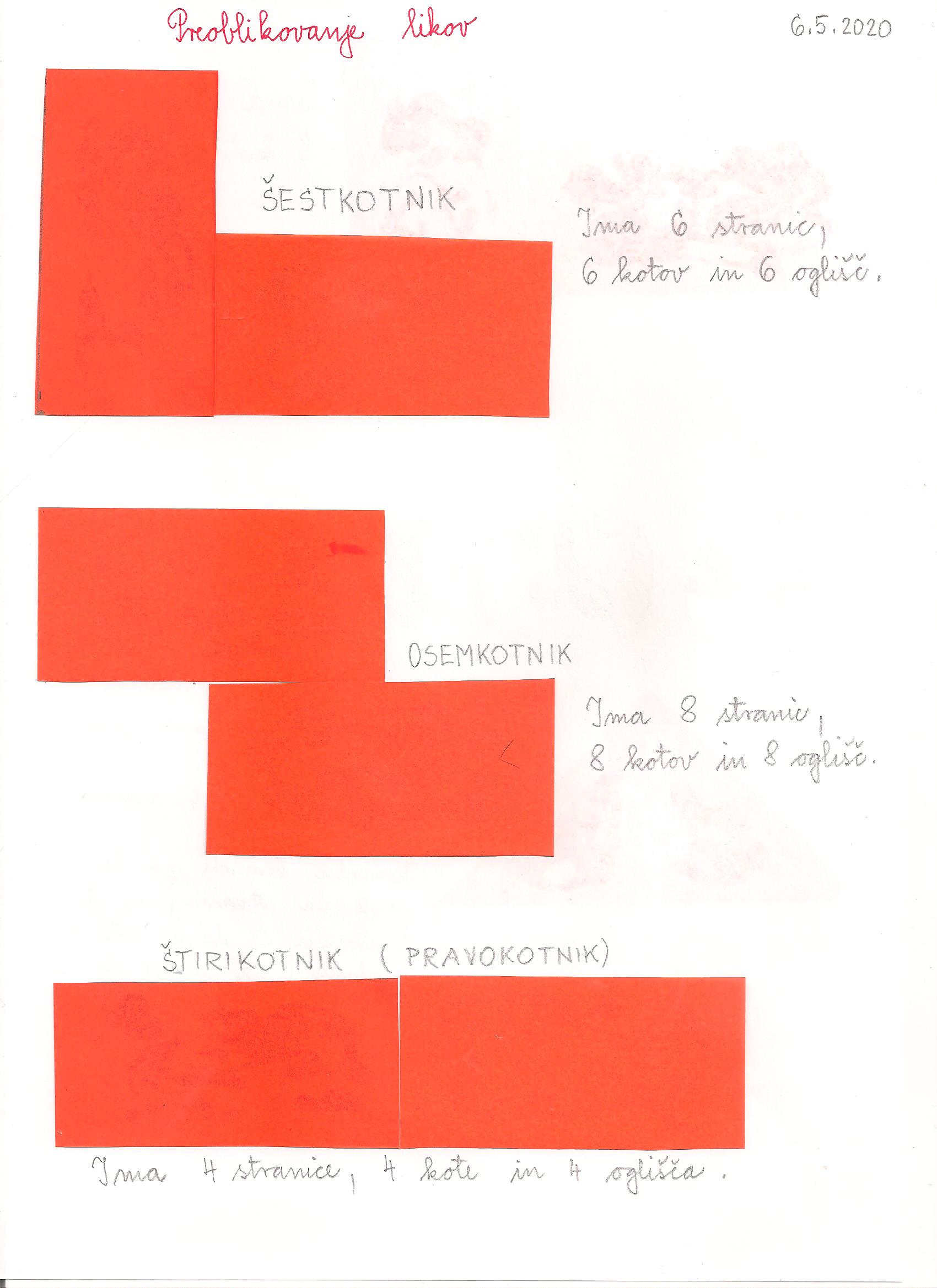 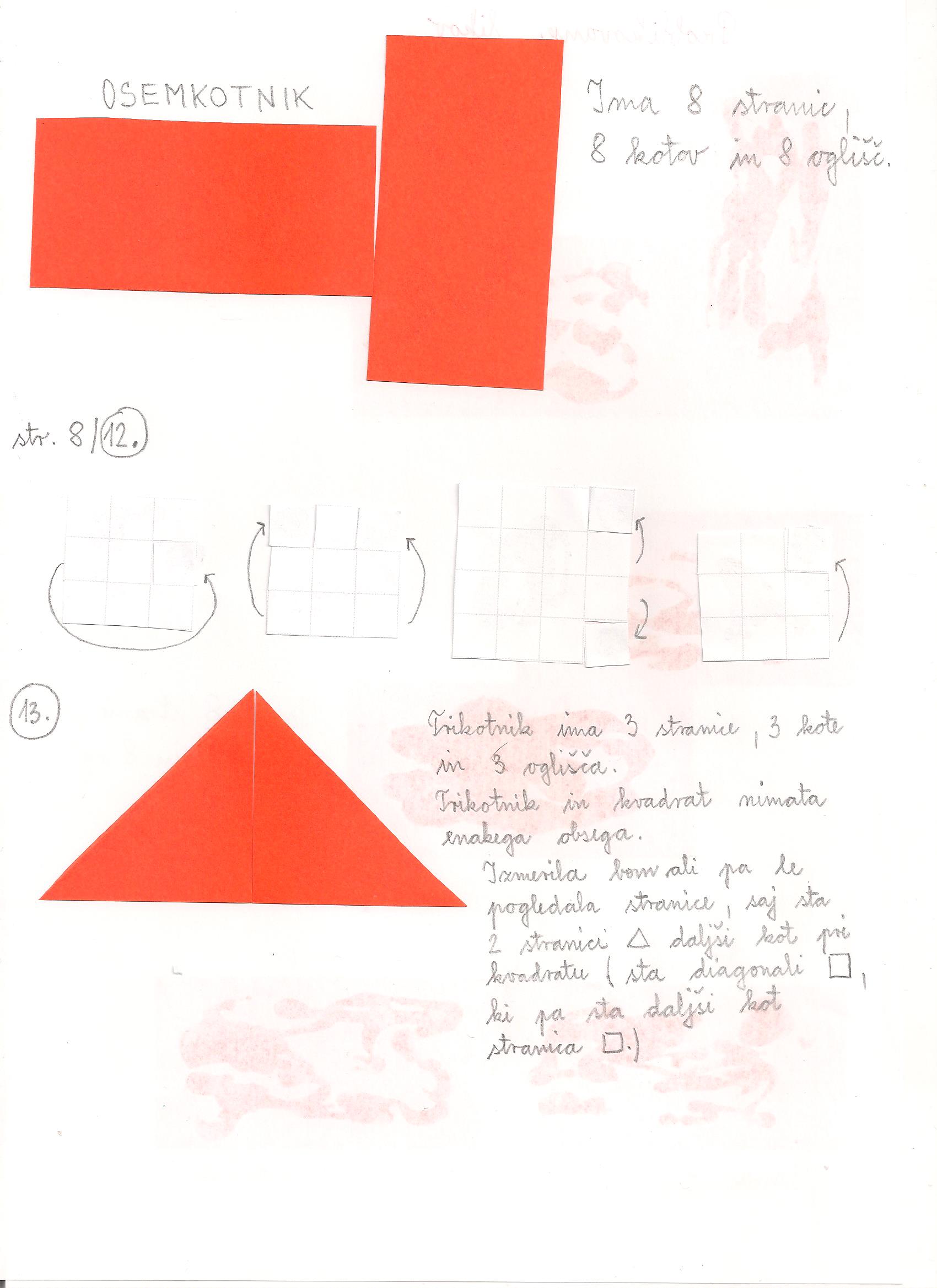 Imam čudno lepilo in se malo vidi.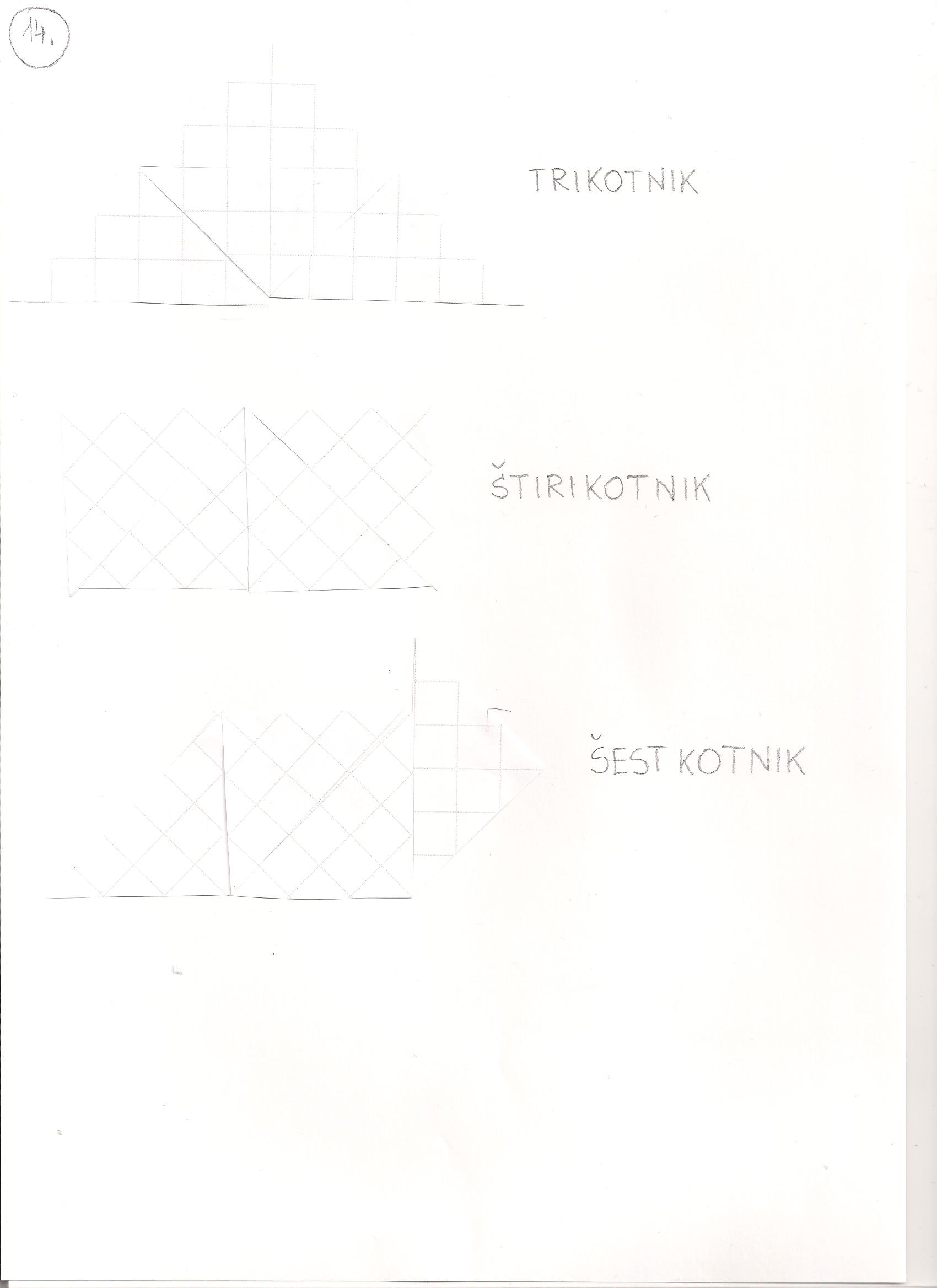 